Резюме кассира операциониста - образецЛитовченко Маргарита СергеевнаКассир-операционист 
Дата рождения: 11.05.1999 г.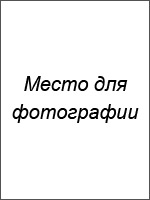 Город:  МоскваСемейное положение: не замужемТелефон: +7-xxx-xxx-xx-xxE-mail: …@ya.ruОбразование:Среднее профессиональное2014 – 2018 гг.,  Столичный колледж индустрии сервиса и гостеприимства, г. Москва,  квалификация «Контролер-кассир».Опыт работы:Должность: кассир-операционист (стажировка)Должностные обязанности:Прием платежей от клиентов, включая проверку на подлинность денежных купюр.Проведение платежей с использованием банковских карт клиентов.Оформление кассовой документации.Подготовка денежных средств к инкассации.Причина увольнения: Заканчивается стажировка, временно подменяла сотрудника, ушедшего на продолжительный больничный, есть рекомендации руководителя отделения банка о хорошей работе.Дополнительная информация:Знание иностранных языков: английский – чтение и перевод.Владение компьютером: опытный пользователь, знание специализированного ПО.Навыки:Опыт работы с наличными деньгами.Активно изучаю инструкции ЦБ.Знание правил проведения электронных платежей.Работа с кассовым аппаратом.Работа с оборудованием для проверки подлинности денежных купюр.Личные качества: Ответственное отношение к делу, стремление к развитию (планирую получение высшего экономического образования заочно), внимательность,  воспитанность, неконфликтность.Рекомендации с предыдущего места работы:Предоставлю по запросу, есть письменная рекомендация от руководителя отделения банка.Ожидаемый уровень заработной платы: от 30 000 рублей.01.05.2018 — по наст. времяБанк «Золотой стандарт», г. Москва, финансовый сектор